INDICAÇÃO Nº 4996/2018Sugere ao Poder Executivo Municipal que proceda a roçagem e limpeza na área publica da Rua Alberto Lira defronte o nº 155 no Residencial Furlan.Excelentíssimo Senhor Prefeito Municipal, Nos termos do Art. 108 do Regimento Interno desta Casa de Leis, dirijo-me a Vossa Excelência para sugerir ao setor competente que proceda a roçagem e limpeza na área publica da Rua Alberto Lira defronte o nº 155 no Residencial Furlan.Justificativa:Fomos procurados por moradores do referido local, solicitando essa providência, conforme relato abaixo:“Gostaria de levar até o Senhor o que apareceu um minha casa semana passada 1cobra e 1escorpiao. Limpo a casa todos os dias não tenho nada d entulho estou com muito medo tenho 1filho d 13 anos estamos em atenção redobrada!!! Em frente d casa tem área verde Residencial Furlan e o mato está grande gostaria de pedir se consegue pedir para limpar e passar veneno estou muito preocupada !!! Obrigada ”.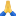 Plenário “Dr. Tancredo Neves”, em 08 de Novembro de 2018.José Luís Fornasari“Joi Fornasari”- Vereador -